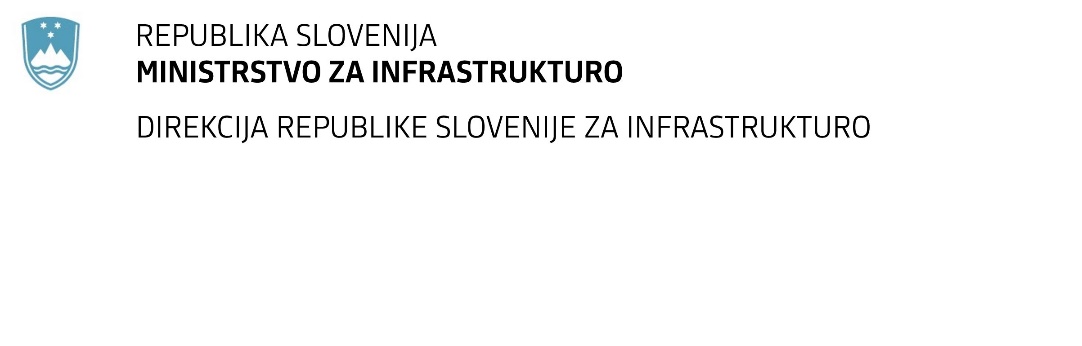 SPREMEMBA RAZPISNE DOKUMENTACIJE za oddajo javnega naročila JN008093/2020-B01 - A-18/21; datum objave: 31.12.2020   Obvestilo o spremembi razpisne dokumentacije je objavljeno na "Portalu javnih naročil" in na naročnikovi spletni strani. Na naročnikovi spletni strani je priložen čistopis spremenjenega dokumenta. Obrazložitev sprememb:Spremembe so sestavni del razpisne dokumentacije in jih je potrebno upoštevati pri pripravi ponudbe.Številka:43001-524/2020-03oznaka naročila:A-18/21 S   Datum:09.02.2021MFERAC:2431-21-000112/0Inženirske storitve pri novogradnji mostu čez Savo v sklopu obvoznice BrežiceV Navodilih za pripravo ponudbe se v točki 3.2.3.5 spremeni zadnji odstavek, tako da se pravilno glasi:Za gradnjo se šteje vsako gradnjo (novogradnjo ali rekonstrukcijo) za katero je bilo izdano uporabno dovoljenje na podlagi zakona, ki ureja področje gradnje ali dovoljenje za neomejeno uporabo cest izdano v skladu z zakonom, ki ureja področje cest. Za obdobje pet let pred objavo tega naročila se upošteva datum izdanega dovoljenja.Spremeni se priloga k Vzorcu pogodbe – »Menična izjava za dobro izvedbo del« tako, da se doda stavek, ki se glasi:Direkciji Republike Slovenije za infrastrukturo, Tržaška 19, 1000 Ljubljana, lahko predloži menico v izplačilo najkasneje do…………………. (datum veljavnosti menice).